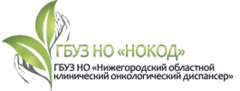 Государственное бюджетное учреждение здравоохранения Нижегородской области «Нижегородский областной клинический онкологический диспансер» В связи с расширением штата в ГБУЗ НО НОКОД требуется специалист по уходу за больными (6-е онкологическое отделение) стационара №2Должностные обязанности: 1. уход за больными, доставка больных в лечебно-диагностические и другие подразделения;2. производить влажную уборку помещений в соответствии с санитарными нормами;2. Помощь медсестре в осуществлении ухода за больными, транспортировке тяжелобольных;3. Соблюдать правила сбора, хранения и удаления различного вида отходов;4. обработка инструментов, предметов ухода за больными.Требования:Образование – не имеет значенияАккуратность, исполнительность, коммуникабельность.Строго без вредных привычек!Работать в одном из крупнейших государственных учреждений Нижегородской области престижно!У нас вы найдете стабильность, надежность, взаимное доверие, соблюдение закона, доброе отношение!Мы предлагаем:стабильную оплату труда;з/п 15 000 рублей;оформление по ТК РФ;обязательное социальное страхование в соответствии с законодательством РФ;оплачиваемый больничный лист;Режим работы:Понедельник-пятница, сб., вс.-выходной деньКонтактное лицо: Яблочкова Любовь Владимировна Контактный номер телефона 8-831-282-16-24 доб.810